Your AddressDate Receiver’s AddressDear ____ (Name of your Husband),I have been thinking of writing this letter since a week but you already know how bad I amwith expressing myself. But here is my attempt at doing so. I am elated with the special dinner you organized for me last week. I was mesmerised by the gifts you sent. I am wondering how you always get to know the things that I’m eyeing.Thank you for showering me with the best gifts and always showing me how much you loveme. I am truly blessed to have you as a husband. I want to thank you for all that you dofor me. You mean a lot to me, and I am glad that my kids have you as their father. You are an amazing father and the best husband too. Thank you for being a part of our lives and showing us what love looks like. Sending lots of love to you!Yours Lovingly,______ (Sender’s Name)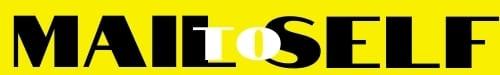 